ЗАКОНОДАТЕЛЬНОЕ СОБРАНИЕНОВОСИБИРСКОЙ ОБЛАСТИШЕСТОГО СОЗЫВАПОСТАНОВЛЕНИЕ(двадцать вторая сессия)от 29 июня 2017 г. N 131ОБ УТВЕРЖДЕНИИ ПОЛОЖЕНИЯ ОБ ОБЩЕСТВЕННОМ СОВЕТЕПРИ ЗАКОНОДАТЕЛЬНОМ СОБРАНИИ НОВОСИБИРСКОЙ ОБЛАСТИВ соответствии со статьей 4 Закона Новосибирской области от 2 июня 2015 года N 551-ОЗ "Об отдельных вопросах организации и осуществления общественного контроля в Новосибирской области"Законодательное Собрание Новосибирской области постановляет:1. Утвердить Положение об Общественном совете при Законодательном Собрании Новосибирской области (прилагается).1.1. Установить, что при формировании первого состава Общественного совета при Законодательном Собрании Новосибирской области правом выдвижения кандидатов в состав Общественного совета при Законодательном Собрании Новосибирской области обладают Председатель Законодательного Собрания Новосибирской области, фракции в Законодательном Собрании Новосибирской области. При этом Председатель Законодательного Собрания Новосибирской области вносит одну кандидатуру, фракция "Единая Россия" - четыре кандидатуры, фракция КПРФ - две кандидатуры; фракция ЛДПР - одну кандидатуру; фракция "Справедливая Россия" - одну кандидатуру.(п. 1.1 введен постановлением Законодательного Собрания Новосибирской области от 28.09.2017 N 162)2. Настоящее постановление вступает в силу с момента его принятия.ПредседательЗаконодательного СобранияА.И.ШИМКИВПриложениек постановлениюЗаконодательного СобранияНовосибирской областиот 29 июня 2017 года N 131ПОЛОЖЕНИЕОБ ОБЩЕСТВЕННОМ СОВЕТЕ ПРИ ЗАКОНОДАТЕЛЬНОМСОБРАНИИ НОВОСИБИРСКОЙ ОБЛАСТИ1. Общие положения1.1. Настоящее Положение определяет порядок формирования, полномочия и организацию деятельности Общественного совета при Законодательном Собрании Новосибирской области (далее - Общественный совет).1.2. Общественный совет является постоянно действующим консультативно-совещательным органом общественного контроля.1.3. Общественный совет участвует в осуществлении общественного контроля в порядке и формах, предусмотренных Федеральным законом от 21 июля 2014 года N 212-ФЗ "Об основах общественного контроля в Российской Федерации", другими федеральными законами и иными нормативными правовыми актами Российской Федерации, Законом Новосибирской области от 2 июня 2015 года N 551-ОЗ "Об отдельных вопросах организации и осуществления общественного контроля в Новосибирской области", другими законами и иными нормативными правовыми актами Новосибирской области, настоящим Положением.1.4. Общественный совет осуществляет свою деятельность на принципах коллегиальности, сотрудничества, гласности.1.5. Общественный совет действует на общественных началах. Решения Общественного совета носят рекомендательный характер.2. Состав и порядок формирования Общественного совета2.1. Общественный совет формируется сроком на три года в количестве 13 человек.(в ред. постановления Законодательного Собрания Новосибирской области от 05.11.2020 N 51)2.2. Членом Общественного совета может быть гражданин Российской Федерации, проживающий на территории Новосибирской области и достигший возраста восемнадцати лет.(в ред. постановления Законодательного Собрания Новосибирской области от 28.01.2021 N 8)2.3. Правом выдвижения кандидатов в состав Общественного совета обладают Председатель Законодательного Собрания Новосибирской области (далее - Председатель Законодательного Собрания), депутатские объединения в Законодательном Собрании Новосибирской области. При этом Председатель Законодательного Собрания вносит одну кандидатуру, депутатское объединение в Законодательном Собрании Новосибирской области - две кандидатуры.(в ред. постановления Законодательного Собрания Новосибирской области от 27.09.2018 N 140)2.4. Кандидаты в состав Общественного совета должны соответствовать требованиям, разработанным в соответствии с частью 3 статьи 4 Закона Новосибирской области от 2 июня 2015 года N 551-ОЗ "Об отдельных вопросах организации и осуществления общественного контроля в Новосибирской области" и утвержденным распоряжением Председателя Законодательного Собрания (далее - Требования). Указанное распоряжение размещается на официальном сайте Законодательного Собрания Новосибирской области в информационно-телекоммуникационной сети "Интернет" (далее - официальный сайт).(в ред. постановления Законодательного Собрания Новосибирской области от 27.09.2018 N 140)2.5. В состав Общественного совета не могут входить лица, замещающие государственные должности Российской Федерации, лица, замещающие должности федеральной государственной службы, государственные должности субъектов Российской Федерации, должности государственной гражданской службы субъектов Российской Федерации, и лица, замещающие муниципальные должности и должности муниципальной службы, а также другие лица, которые в соответствии с Федеральным законом от 4 апреля 2005 года N 32-ФЗ "Об Общественной палате Российской Федерации" не могут быть членами Общественной палаты Российской Федерации.2.6. Решение о начале формирования Общественного совета принимает Председатель Законодательного Собрания. Объявление о начале формирования Общественного совета размещается на официальном сайте не позднее 70 календарных дней до истечения срока полномочий Общественного совета.(в ред. постановления Законодательного Собрания Новосибирской области от 27.09.2018 N 140)2.7. Инициатор выдвижения кандидата в состав Общественного совета (далее - кандидат) представляет в Законодательное Собрание Новосибирской области (далее - Законодательное Собрание) следующие документы:1) предложение о кандидате, содержащее сведения о выдвигаемом кандидате (фамилия, имя, отчество кандидата) по форме согласно приложению 1 к настоящему Положению;2) письменное заявление кандидата о его согласии на избрание и участие в работе Общественного совета на общественных началах;3) анкету кандидата, содержащую биографические сведения и согласие на обработку персональных данных, согласно приложению 2 к настоящему Положению;4) копию документа, удостоверяющего личность кандидата, гражданство Российской Федерации;5) справку о наличии (отсутствии) судимости кандидата, выданную в установленном порядке.2.8. Документы, указанные в пункте 2.7 настоящего Положения (далее - документы), представляются в Законодательное Собрание в течение 45 календарных дней со дня размещения объявления, указанного в пункте 2.6 настоящего Положения.2.9. Документы не позднее рабочего дня, следующего после дня их поступления в Законодательное Собрание, направляются Председателем Законодательного Собрания в конкурсную комиссию.(в ред. постановления Законодательного Собрания Новосибирской области от 27.09.2018 N 140)2.10. Конкурсная комиссия:1) рассматривает вопросы о соответствии кандидатов Требованиям;2) рассматривает вопросы о соответствии представленных в Законодательное Собрание документов по каждому кандидату перечню, установленному пунктом 2.7 настоящего Положения;3) формирует список кандидатов для рассмотрения на сессии Законодательного Собрания.2.11. В случае, если в срок, установленный пунктом 2.8 настоящего Положения, кандидаты не выдвинуты, либо их выдвинуто меньше общего числа членов Общественного совета, либо если по результатам обсуждения конкурсной комиссией кандидатур на рассмотрение сессии Законодательного Собрания представлено кандидатов меньше общего числа членов Общественного совета, либо не представлено ни одного кандидата, Законодательное Собрание размещает на официальном сайте объявление о дополнительном выдвижении кандидатов.(в ред. постановления Законодательного Собрания Новосибирской области от 27.09.2018 N 140)2.12. В случае дополнительного выдвижения кандидатов документы представляются в Законодательное Собрание в течение 45 календарных дней со дня размещения объявления, указанного в пункте 2.11 настоящего Положения. Рассмотрение документов осуществляется в порядке, установленном настоящим Положением.(в ред. постановлений Законодательного Собрания Новосибирской области от 27.09.2018 N 140, от 27.10.2022 N 205)2.13. Состав Общественного совета утверждается Законодательным Собранием по представлению конкурсной комиссии большинством голосов от установленного числа депутатов. Решение об утверждении состава Общественного совета оформляется постановлением Законодательного Собрания.(в ред. постановления Законодательного Собрания Новосибирской области от 27.10.2022 N 205)2.13.1. Членам Общественного совета на срок их полномочий выдаются удостоверения, подтверждающие их статус. Положение об удостоверении члена Общественного совета и описание удостоверения члена Общественного совета устанавливаются в приложениях 3 и 4 к настоящему Положению.(п. 2.13.1 введен постановлением Законодательного Собрания Новосибирской области от 27.09.2018 N 140)2.14. Срок полномочий Общественного совета начинается со дня проведения его первого заседания.2.15. Полномочия члена Общественного совета прекращаются Законодательным Собранием досрочно в случаях:1) подачи им заявления о выходе из состава Общественного совета;2) неспособности его по состоянию здоровья участвовать в работе Общественного совета;3) вступления в законную силу вынесенного в отношении него обвинительного приговора суда;4) признания его недееспособным, безвестно отсутствующим или объявления его умершим на основании решения суда, вступившего в законную силу;5) наступления обстоятельств, в силу которых он не может быть членом Общественного совета в соответствии с пунктом 2.5 настоящего Положения;6) прекращения гражданства Российской Федерации либо получение им вида на жительство или иного документа, подтверждающего право на постоянное проживание гражданина Российской Федерации на территории иностранного государства;7) переезда на постоянное место жительства за пределы Новосибирской области;8) его смерти.(пп. 8 в ред. постановления Законодательного Собрания Новосибирской области от 27.10.2022 N 205)2.16. Инициатор, выдвинувший члена Общественного совета, чьи полномочия были досрочно прекращены, представляет кандидатуру нового члена Общественного совета в течение 45 дней со дня принятия решения о досрочном прекращении полномочий члена Общественного Совета. Рассмотрение кандидатуры и утверждение члена Общественного совета осуществляется в порядке, установленном настоящим Положением для формирования Общественного совета. В случае, если полномочия члена Общественного совета прекращаются досрочно, позднее чем за шесть месяцев до истечения срока полномочий Общественного совета, утверждение нового члена Общественного совета не производится.2.17. По истечении срока полномочий Общественный совет продолжает действовать до первого заседания нового состава Общественного совета.3. Полномочия Общественного советаОсновными полномочиями Общественного совета являются:1) участие в разработке проектов нормативных правовых актов, принятие которых относится к полномочиям Законодательного Собрания;2) подготовка предложений и рекомендаций по совершенствованию законодательства Новосибирской области;3) подготовка аналитических материалов для Законодательного Собрания и комитетов (комиссий) Законодательного Собрания;4) участие в организации и проведении мероприятий, проводимых Законодательным Собранием;5) рассмотрение и обсуждение инициатив граждан, общественных объединений и иных негосударственных некоммерческих организаций по вопросам, отнесенным к ведению Новосибирской области;6) иные полномочия, установленные федеральным законодательством и законодательством Новосибирской области.4. Организация деятельности Общественного совета4.1. Члены Общественного совета на первом заседании Общественного совета избирают открытым голосованием председателя, заместителя председателя и секретаря Общественного совета.(в ред. постановления Законодательного Собрания Новосибирской области от 28.01.2021 N 8)4.2. Деятельность Общественного совета организует председатель Общественного совета, а в его отсутствие - заместитель председателя.(в ред. постановления Законодательного Собрания Новосибирской области от 28.01.2021 N 8)4.3. Заседания Общественного совета проводятся по мере необходимости, но не реже одного раза в три месяца.4.4. Проведение первого заседания Общественного совета инициируется Председателем Законодательного Собрания не позднее 30 календарных дней со дня вступления в силу постановления Законодательного Собрания об утверждении состава Общественного совета.4.5. Общественный совет осуществляет свою деятельность в соответствии с планами работы Законодательного Собрания, его комитетов, комиссий и поручениями Председателя Законодательного Собрания.4.6. Дата, время и место проведения заседания Общественного совета устанавливаются председателем Общественного совета.4.7. Заседание Общественного совета правомочно, если на нем присутствует не менее половины членов Общественного совета.4.8. Решение Общественного совета принимается большинством голосов от числа присутствующих на заседании членов Общественного совета. При равенстве голосов голос председателя Общественного совета является решающим.4.9. На заседании Общественного совета ведется протокол, который подписывается председателем и секретарем Общественного совета.4.10. Председатель Общественного совета:1) председательствует на заседаниях Общественного совета;2) формирует проект повестки заседания Общественного совета, список лиц, приглашаемых на заседания Общественного совета;3) подписывает решения Общественного совета, итоговые документы, подготовленные Общественным советом по результатам проведения общественного контроля, протоколы заседаний и другие документы Общественного совета;4) представляет Общественный совет во взаимоотношениях с государственными органами, органами местного самоуправления, организациями и гражданами;5) осуществляет иные полномочия в соответствии с настоящим Положением и решениями Общественного совета.4.10.1. Заместитель председателя Общественного совета:1) обеспечивает организацию текущей деятельности Общественного совета и координирует деятельность его членов;2) готовит предложения для формирования проекта повестки заседания Общественного совета;3) осуществляет иные полномочия в соответствии с решениями Общественного совета.(п. 4.10.1 введен постановлением Законодательного Собрания Новосибирской области от 28.01.2021 N 8)4.11. Секретарь Общественного совета:1) информирует членов Общественного совета о дате, времени, месте и проекте повестки его заседания;(в ред. постановления Законодательного Собрания Новосибирской области от 27.10.2022 N 205)2) оформляет и подписывает протоколы заседаний Общественного совета;3) решает иные вопросы по поручению председателя Общественного совета.(п. 4.11 в ред. постановления Законодательного Собрания Новосибирской области от 28.01.2021 N 8)4.12. Члены Общественного совета вправе:1) присутствовать на заседаниях сессии Законодательного Собрания, комитетов, комиссий Законодательного Собрания, на публичных слушаниях, иных мероприятиях, проводимых Законодательным Собранием;2) принимать участие в организации и проведении мероприятий, проводимых Общественным советом при осуществлении общественного контроля;3) вносить предложения по формированию повестки заседаний Общественного совета, предлагать вопросы для рассмотрения Общественным советом;4) знакомиться с документами, касающимися рассматриваемых Общественным советом вопросов, высказывать свое мнение по существу обсуждаемых вопросов, замечания и предложения по проектам принимаемых решений и протоколу заседания Общественного совета, высказывать особое мнение по вопросам, рассматриваемым на заседании Общественного совета;5) предлагать кандидатуры общественных экспертов для участия в заседаниях Общественного совета.4.13. Организационно-техническое обеспечение деятельности Общественного совета осуществляется аппаратом Законодательного Собрания.(в ред. постановления Законодательного Собрания Новосибирской области от 27.10.2022 N 205)5. Размещение информации о деятельности Общественного совета5.1. Информация о деятельности Общественного совета размещается на официальном сайте.5.2. Размещению подлежит следующая информация:1) Положение об Общественном совете;2) состав Общественного совета;3) дата, время и место проведения, а также проект повестки заседаний Общественного совета (не позднее 7 рабочих дней до дня проведения заседания);4) протоколы заседаний Общественного совета (не позднее 7 рабочих дней после дня проведения заседания);5) решения Общественного совета по результатам осуществления общественного контроля;6) иная информация о деятельности Общественного совета.5.3. Порядок размещения информации о деятельности Общественного совета утверждается распоряжением Председателя Законодательного Собрания.Приложение 1к Положениюоб Общественном совете приЗаконодательном СобранииНовосибирской области                                                 В Законодательное Собрание                                                 Новосибирской области                          Предложение о кандидате             в члены Общественного совета при Законодательном                      Собрании Новосибирской области___________________________________________________________________________     (субъект права выдвижения кандидатов в состав Общественного совета)выдвигает   в   качестве   кандидата   в  члены  Общественного  Совета  приЗаконодательном Собрании Новосибирской области__________________________________________________________________________.      (фамилия, имя, отчество кандидата в члены Общественного Совета            при Законодательном Собрании Новосибирской области)    Сведения  о  кандидате в члены Общественного Совета при ЗаконодательномСобрании Новосибирской области:    1.  Фамилия,  имя,  отчество кандидата в члены Общественного Совета приЗаконодательном Собрании Новосибирской области.    2. Число, месяц, год и место рождения.    3. Адрес места жительства.___________________________________________________________________________     (субъект права выдвижения кандидатов в состав Общественного совета)подтверждает    соответствие   кандидата   требованиям,   разработанным   всоответствии  с  частью  3  статьи 4 Закона Новосибирской области от 2 июня2015  года  N  551-ОЗ  "Об  отдельных  вопросах организации и осуществленияобщественного    контроля   в   Новосибирской   области"   и   утвержденнымраспоряжением Председателя Законодательного Собрания Новосибирской области.Приложения: _____________________            _____________________            _____________________Дата: ______________________________________         ____________________________________________      (подпись)                   (фамилия, имя, отчество Председателя                                 Законодательного Собрания Новосибирской                                   области (руководителя депутатского                                 объединения в Законодательном Собрании                                         Новосибирской области)Приложение 2к Положениюоб Общественном совете приЗаконодательном СобранииНовосибирской области                                  АНКЕТА                  кандидата в состав Общественного совета                       при Законодательном Собрании                           Новосибирской областиФамилия ___________________________________________________________________Имя _______________________________________________________________________Отчество __________________________________________________________________Число, месяц, год и место рождения ___________________________________________________________________________________________________________________Гражданство (если изменяли, то укажите,  когда  и  по  какой  причине, еслиимеете гражданство другого государства - укажите) ____________________________________________________________________________________________________Образование, когда и какие  учебные  заведения  окончили,  номера  дипломов_________________________________________________________________________________________________________________________________________________________________________________________________________________________________Были ли Вы судимы, когда и за что ____________________________________________________________________________________________________________________Место работы и должность _____________________________________________________________________________________________________________________________Домашний адрес, телефон: _____________________________________________________________________________________________________________________________Дополнительные сведения  (другая  информация,  которую  желаете  сообщить осебе) ___________________________________________________________________________________________________________________________________________________________________________________________________________________________Подлинность указанных сведенийудостоверяю           ________________ _____________                            дата          подпись    Даю согласие на обработку  приведенных  в  данной  анкете  персональныхданных.    _____________       подписьПриложение 3к Положениюоб Общественном совете приЗаконодательном СобранииНовосибирской областиПОЛОЖЕНИЕоб удостоверении члена Общественного советапри Законодательном Собрании Новосибирской области1. Члену Общественного совета на срок его полномочий выдается удостоверение члена Общественного совета (далее - удостоверение).2. Изготовление удостоверений обеспечивается аппаратом Законодательного Собрания. Удостоверение изготавливается в соответствии с описанием удостоверения.3. Оформление удостоверения производится аппаратом Законодательного Собрания.4. Каждому удостоверению присваивается порядковый номер, начиная с номера 001, в соответствии с алфавитным порядком фамилий членов Общественного совета.5. Удостоверение подписывается и вручается члену Общественного совета Председателем Законодательного Собрания.Выдача удостоверения оформляется под роспись получателя удостоверения в журнале учета и выдачи удостоверений.6. Удостоверение не подлежит передаче другому лицу.7. Член Общественного совета обязан обеспечить сохранность удостоверения.8. В случае утраты или порчи удостоверения новое удостоверение выдается члену Общественного совета на основании его письменного заявления на имя Председателя Законодательного Собрания, с указанием причины утраты (порчи). В случае порчи удостоверения ранее выданное удостоверение возвращается в аппарат Законодательного Собрания и уничтожается с составлением соответствующего акта.9. В случае досрочного прекращения полномочий члена Общественного совета удостоверение подлежит возврату в аппарат Законодательного Собрания.10. По истечении срока полномочий состава Общественного совета, в котором член Общественного совета осуществлял свои полномочия, удостоверение считается недействительным и подлежит возврату в аппарат Законодательного Собрания.Приложение 4к Положениюоб Общественном совете приЗаконодательном СобранииНовосибирской областиОПИСАНИЕудостоверения члена Общественного совета приЗаконодательном Собрании Новосибирской области1. Удостоверение члена Общественного совета представляет собой книжечку в твердой обложке из кожзаменителя темно-бордового цвета размером в развернутом виде 200 x 65 мм.По центру на лицевой стороне обложки размещается надпись "Общественный совет при Законодательном Собрании Новосибирской области", выполненная в три строки тиснением золотом (шрифт Times New Roman - 13, полужирный). Буквы в словах "ОБЩЕСТВЕННЫЙ" и "СОВЕТ", а также первые буквы в словах "Законодательном", "Собрании" и "Новосибирской" - прописные, остальные буквы - строчные (образец 1).Образец 1┌────────────────────────────────────────────────────┬────────────────────────────────────────────────────┐│                                                    │                                                    ││                                                    │                                                    ││                                                    │                                                    ││                                                    │                                                    ││                                                    │                                                    ││                                                    │                 ОБЩЕСТВЕННЫЙ СОВЕТ                 ││                                                    │            при Законодательном Собрании            ││                                                    │                Новосибирской области               ││                                                    │                                                    ││                                                    │                                                    ││                                                    │                                                    ││                                                    │                                                    │└────────────────────────────────────────────────────┴────────────────────────────────────────────────────┘2. Внутренняя часть удостоверения состоит из двух вклеенных ламинированных вкладышей размером 87 x 58 мм (образец 2).Образец 2┌────────────────────────────────────────────────────┬────────────────────────────────────────────────────┐│                                                    │                                                    ││                                                    │                       ИВАНОВ                       ││                      ЗАКОНОДАТЕЛЬНОЕ СОБРАНИЕ      │                    Иван Иванович                   ││                       НОВОСИБИРСКОЙ ОБЛАСТИ        │                                                    ││                                                    │           Секретарь Общественного совета           ││                                                    │ при Законодательном Собрании Новосибирской области ││                        Общественный совет          │                                                    ││                    при Законодательном Собрании    │                                                    ││                       Новосибирской области        │ Председатель                                       ││                                                    │ Законодательного Собрания                          ││Удостоверение N ______                              │ Новосибирской области                  А.И. Шимкив ││Дата выдачи ___________                             │                                                    │└────────────────────────────────────────────────────┴────────────────────────────────────────────────────┘3. Фоном вклеек внутренних сторон удостоверения является однотонное поле бежевого цвета.4. На левой части внутренней стороны удостоверения:1) в левой верхней части оставлено чистое поле для цветной фотографии без уголка владельца удостоверения, выполненной на матовой фотобумаге, анфас, без головного убора, размером 30 x 40 мм;2) по центру между правым краем поля для фотографии и правым обрезом вклейки по центру в две строки располагаются слова "ЗАКОНОДАТЕЛЬНОЕ СОБРАНИЕ НОВОСИБИРСКОЙ ОБЛАСТИ", выполненные в черном цвете прописными буквами (шрифт Times New Roman - 9, полужирный);3) ниже слов "ЗАКОНОДАТЕЛЬНОЕ СОБРАНИЕ НОВОСИБИРСКОЙ ОБЛАСТИ" по центру вклейки в три строки располагаются слова "Общественный совет при Законодательном Собрании Новосибирской области", выполненные в черном цвете, первые буквы в словах "Общественный", "Законодательном", "Собрании" и "Новосибирской" - прописные, остальные буквы - строчные (шрифт Times New Roman - 11, полужирный);4) в левом нижнем углу под надписью, указанной в подпункте 3 настоящего пункта, располагаются:надпись "Удостоверение N ________", выполненная в черном цвете в одну строку, первая буква в слове "Удостоверение" - прописная, остальные буквы - строчные (шрифт Times New Roman - 10, полужирный, курсив);надпись "Дата выдачи _______", выполненная в черном цвете в одну строку, первая буква в слове "Дата" - прописная, остальные буквы - строчные (шрифт Times New Roman - 8, полужирный, курсив);5) фотография скрепляется печатью Законодательного Собрания.5. На правой части внутренней стороны удостоверения:1) по центру располагаются фамилия, имя, отчество члена Общественного совета, выполненные в черном цвете в две строки: фамилия, начальные буквы имени и отчества члена Общественного совета - прописными буквами, остальные буквы имени и отчества - строчными буквами (шрифт Times New Roman - 14, полужирный);2) ниже в две строки располагаются слова "член Общественного совета при Законодательном Собрании Новосибирской области", выполненные в черном цвете, первые буквы в словах "Общественного", "Законодательном", "Собрании" и "Новосибирской" - прописные, остальные буквы - строчные (шрифт Times New Roman - 9, полужирный, курсив).В случае, если член Общественного совета избран председателем, заместителем председателя или секретарем Общественного совета, вместо слов "член Общественного совета при Законодательном Собрании Новосибирской области" указывается наименование выборной должности в Общественном совете;(в ред. постановления Законодательного Собрания Новосибирской области от 28.01.2021 N 8)3) в нижней части под надписью, указанной в подпункте 2 настоящего пункта, располагаются:с левой стороны - слова "Председатель Законодательного Собрания Новосибирской области", выполненные в черном цвете в три строки, первые буквы в словах "Председатель", "Законодательного", "Собрания" и "Новосибирской" - прописные, остальные буквы - строчные (шрифт Times New Roman - 8, полужирный, курсив);с правой стороны - инициалы и фамилия Председателя Законодательного Собрания, выполненные в черном цвете (шрифт Times New Roman - 8, полужирный, курсив).Между наименованием должности и фамилией Председателя Законодательного Собрания оставлено место для подписи Председателя Законодательного Собрания.Подпись Председателя Законодательного Собрания скрепляется печатью Законодательного Собрания.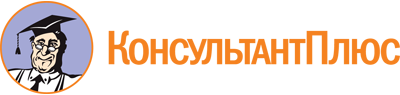 Постановление Законодательного Собрания Новосибирской области от 29.06.2017 N 131
(ред. от 27.10.2022)
"Об утверждении Положения об Общественном совете при Законодательном Собрании Новосибирской области"Документ предоставлен КонсультантПлюс

www.consultant.ru

Дата сохранения: 02.12.2022
 Список изменяющих документов(в ред. постановлений Законодательного Собрания Новосибирской областиот 28.09.2017 N 162, от 27.09.2018 N 140, от 05.11.2020 N 51,от 28.01.2021 N 8, от 27.10.2022 N 205)Список изменяющих документов(в ред. постановлений Законодательного Собрания Новосибирской областиот 27.09.2018 N 140, от 05.11.2020 N 51, от 28.01.2021 N 8,от 27.10.2022 N 205)Список изменяющих документов(в ред. постановления Законодательного Собрания Новосибирской областиот 27.09.2018 N 140)Список изменяющих документов(в ред. постановления Законодательного Собрания Новосибирской областиот 27.09.2018 N 140)Список изменяющих документов(введено постановлением Законодательного Собрания Новосибирской областиот 27.09.2018 N 140)Список изменяющих документов(введено постановлением Законодательного Собрания Новосибирской областиот 27.09.2018 N 140;в ред. постановления Законодательного Собрания Новосибирской областиот 28.01.2021 N 8)